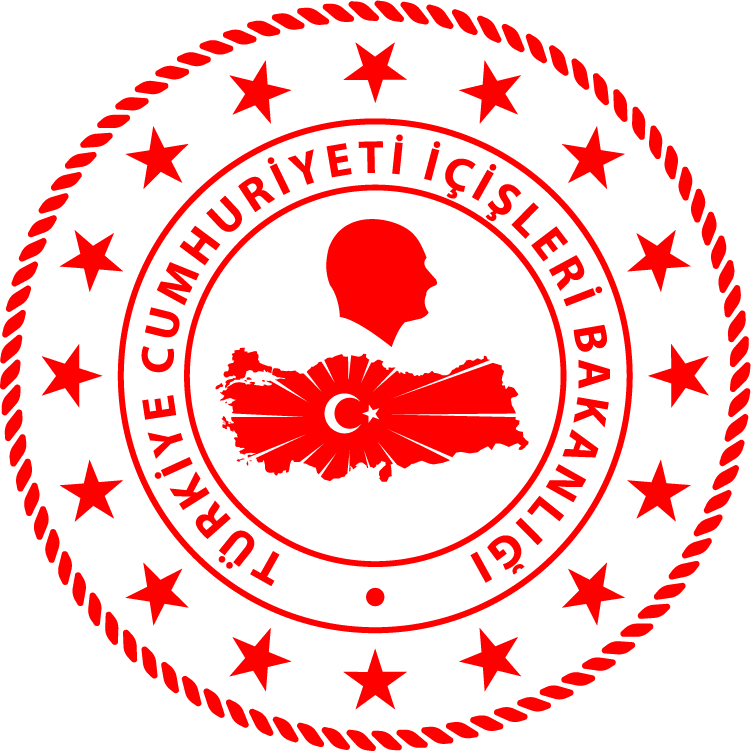 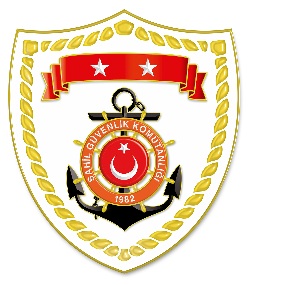 Marmara BölgesiEge BölgesiS.
NoTARİHMEVKİ VE ZAMANKURTARILAN SAYISIKURTARILAN/YEDEKLENEN TEKNE SAYISIAÇIKLAMA124 Ekim 2020İSTANBUL/Fatih18.51--Çatladıkapı sahilinden denize giren 1 şahsın boğulma tehlikesi geçirdiğinin bildirilmesi üzerine görevlendirilen Sahil Güvenlik Dalış Timi tarafından icra edilen arama kurtarma faaliyeti neticesinde bahse konu şahsın cansız bedeni sahilden 15 metre uzaklıkta deniz yüzeyinden alınmıştır.S.
NoTARİHMEVKİ VE ZAMANKURTARILAN SAYISIKURTARILAN/YEDEKLENEN TEKNE SAYISIAÇIKLAMA123 Ekim 2020AYDIN/Didim02.4528-Didim açıklarında makine arızası nedeniyle sürüklenen lastik bot içerisindeki 28 düzensiz göçmen kurtarılmıştır.223 Ekim 2020MUĞLA/Datça04.3516-Datça açıklarında Yunanistan unsurları tarafından Türk Karasularına bırakılan can salı içerisindeki 16 düzensiz göçmen kurtarılmıştır.324 Ekim 2020MUĞLA/Marmaris06.409-Bozburun açıklarında Yunanistan unsurları tarafından Türk Karasularına geri itilen lastik bot içerisindeki 9 düzensiz göçmen kurtarılmıştır.425 Ekim 2020ÇANAKKALE/Ayvacık07.2034-Babakale açıklarında Yunanistan unsurları tarafından Türk Karasularına geri itilen lastik bot içerisindeki 34 düzensiz göçmen kurtarılmıştır.